Министерство образования и науки Пермского краяГБПОУ «Кизеловский политехнический техникум»МАТЕРИАЛЫ для оценки качества подготовки обучающихсяпо профессии  09.01.03 Мастер по обработке цифровой информации2023 г.РазработчикиПреподаватель ГБПОУ «Кизеловский политехнический техникум» Вершинина Валентина ОлеговнаОрганизации-разработчики: 	ГБПОУ «Кизеловский политехнический техникум» «Администрация городского округа «Город Кизел»                     ОглавлениеПОЯСНИТЕЛЬНАЯ ЗАПИСКАЦелью создания контрольно-оценочных материалов является установление соответствия подготовки обучающихся по профессии 09.01.03 Мастер по обработке цифровой информации требованиям ФГОС.В результате освоения образовательной программы у выпускника должны быть сформированы общие и профессиональные компетенции:Общие компетенцииПрофессиональные компетенции:ТЕСТОВЫЕ ЗАДАНИЯ по профессии 09.01.03 Мастер по обработке цифровой информацииГруппа МОЦ-22/9 Курс 2 Время выполнения задания – 90 минИнструкция:Тестирование будет проводиться с помощью электронной оболочки easyQuizzy. Банк заданий состоит из 130 вопросов разного типа: с выбором одного ответа, с выбором нескольких ответов, на соотнесение, на составление правильного порядка, вопрос открытого типа (вписать ответ).Для тестирования обучающихся, будет выбрано 65 заданий случайным образом.За каждый правильный ответ начисляется 1 балл. Оценка результатов производится в соответствии с универсальной шкалой тестирующей системы: ВОПРОСЫ ТЕСТА:Загрузка операционной системы – это:запуск специальной программы, содержащей математические операции над числами загрузка комплекса программ, которые управляют работой компьютера и организуют диалог пользователя с компьютеромвложение дискеты в дисковод Выберите из списка Операционные системы: DOS, Windows, Unix(состав отделения больницы): зав. отделением, 2 хирурга, 4 мед. СестрыWord, Excel, PowerPointВ чем состоит основное принципиальное отличие хранения информации на внешних информационных носителях от хранения в ОЗУв различном объеме хранимой информациив возможности устанавливать запрет на запись информациив различной скорости доступа к хранящейся информациив возможности сохранения информации после выключения компьютераДрайвер – это специальный разъем для связи с внешними устройствамипрограмма для управления внешними устройствами компьютераустройство для управления работой периферийным оборудованиемпрограмма для высокоскоростного подключения нескольких устройствИзобретение микропроцессорной технологии и появление персонального компьютера привели к новой__________ революцииКультурнойОбщественнойТехническойИнформационнойНаиболее известными способами представления графической информации являются:точечный и пиксельныйвекторный и растровыйпараметрический и структурированныйфизический и логическийЧто не является объектом операционной системы Windows?Рабочий столПанель задачПапкаПроцессорКорзинаКакое действие нельзя выполнить с объектом операционной системы Windows?СоздатьОткрытьПереместитьКопироватьПорватьС какой клавиши можно начать работу в операционной системе Windows?СтартЗапускМаршПускЧто такое буфер обмена?Специальная область памяти компьютера, в которой временно хранится информация.Жесткий диск.Специальная область монитора, в которой временно хранится информация.Это специальная память компьютера, которую нельзя стеретьУкажите правильный порядок действий при копировании файла из одной папки в другую.Открыть папку, в которой находится файлВыделить файлНажать Правка – КопироватьНажать Правка – ВставитьОткрыть папку, в которую нужно скопировать файлХарактеристиками этого устройства являются тактовая частота, разрядность, производительность.процессорматеринская платаоперативная памятьжесткий дискНа этом устройстве располагаются разъемы для процессора, оперативной памяти, слоты для установки контроллеровжесткий дискмагистральматеринская платамониторУстройство для оптического ввода в компьютер и преобразования в компьютерную форму изображений и текстовСканерПринтерМышьКлавиатураПерезаписываемые лазерные диски называются…CD\DVD-ROMCD\DVD-RWCD\DVD-RCD\DVD-DVD Компьютер – это:электронное устройство для обработки чиселмногофункциональное электронное устройство для работы с информациейустройство для работы с текстамиустройство для хранения информации любого видаустройство для обработки аналоговых сигналовОперационная система:система программ, которая обеспечивает совместную работу всех устройств компьютера по обработке информациисистема математических операций для решения отдельных задачсистема планового ремонта и технического обслуживания компьютерной техникиРабочая область экрана, на которой отображаются окна, называется…рабочим столом окном приложения панелью задачпанелью управленияНаведение указателя на объект выводит на экрансистемное менюподсказку к объектуконтекстное менювыделяет объектЯрлык в ОС Windows этоконтейнер для программ и файловкнопка для переключения между запушенными программамиссылка (указатель) на любой объект, доступный на компьютере или в сетирабочая область экрана для отображения оконРасположите меры цифровой информации в порядке уменьшения:БайтМегабайтГигабайтБитКилобайтТерабайтВидеоконференция предназначена для …проведения телеконференцийобщения и совместной обработки данныхорганизации групповой работыобмена мультимедийными даннымиавтоматизации деловых процессовПри подключении компьютера к телефонной сети используется:модемфакссканерпринтерПанель управления позволяет осуществитьнастройку дату и времянастройку соединения с Internet Explorerустановку и удаление программустановку экрана и клавиатурыУдаленные файлы и папки можно восстановить. Верно ли это утверждение?восстановить невозможновосстановить возможно, если не выполнялась процедура очистки корзинывосстановить возможно, если компьютер не был отключенвосстановить можно в любой моментПрограмма архивации в MS Windows в первую очередь предназначена длясоздания резервной копии данныхувеличения свободного места на жестком диске	архивации неиспользуемых программхранения системной информацииВызвать контекстное меню для объекта ОС Windows можноиспользуя кнопку «Пуск»двойным щелчком мыши по пиктограмме объекта	наведением указателя мыши по пиктограмму объектащелчком правой кнопки мыши на пиктограмме объектаПри наведении курсора на заголовок окна и нажатии основной (левой) кнопки мыши при удерживании и передвижении ее, произойдет…перемещение окнаизменение размера окназакрытие окнаперемещение файлaВ строке заголовка окна в ОС Windows обычно отображаетсяназвание запущенной программы и кнопки управления окномназвание запущенной программы, имя файла, кнопка системного меню	окна и кнопки управления окном меню для управления программой и ее названиепанель инструментов текущей программыпанель быстрого запускаКомпьютерные вирусы – это …файлы, которые невозможно удалитьфайлы, имеющие определенное расширениепрограммы, способные к саморазмножению (самокопированию)программы, сохраняющиеся в оперативной памяти после выключения компьютераОтличительными особенностями компьютерного вируса являются:значительный объем программного кода; необходимость запуска со стороны пользователя;способность к повышению помехоустойчивости операционной системы;маленький объем; способность к самостоятельному запуску и многократному копированию кода, к созданию помех корректной работе компьютера;легкость распознавания.Может ли произойти заражение компьютерными вирусами в процессе работы с электронной почтой?да, при чтении текста почтового сообщенияда, при открытии вложенных в сообщение файловда, в процессе работы с адресной книгойне может произойтиКакие файлы заражают макро-вирусы?исполнительные;графические и звуковые;файлы документов Word Таблиц Excel;html документы.Неопасные компьютерные вирусы могут привестик сбоям и зависаниям при работе ПКк потере программ и данных;к форматированию винчестера;к уменьшению свободной памяти ПККакой вид компьютерных вирусов внедряются и поражают исполнительный файлы с расширением *.exe, *.com?файловые вирусы;загрузочные вирусы;макро-вирусы;сетевые вирусы.Основные типы компьютерных вирусов:Аппаратные, программные, загрузочные Программные, загрузочные, макровирусы.Файловые, сетевые, макровирусы, загрузочныеКакие программы относятся к антивируснымAVP, DrWeb, NortonAntiVirus.MS-DOS, MS Word, AVP.MS Word, MS Excel, Norton Commander.Антивирусные программы – это программы для:Обнаружения вирусовУдаления вирусовРазмножения вирусовПомещение в карантинную зону зараженных файловКомпьютерная сеть – это …совокупность компьютеров и различных устройств, обеспечивающих информационный обмен между компьютерами в сети без использования каких-либо промежуточных носителей информацииобъединение компьютеров, расположенных на большом расстоянии, для общего использования мировых информационных ресурсовобъединение компьютеров, расположенных на небольшом расстоянии друг от другаПрограммное обеспечение компьютера – это…среда, обеспечивающая работу компьютера;совокупность программ, необходимых для работы компьютера;возможность обновления программ за счет бюджетных средств;список имеющихся в кабинете программ, заверен администрацией школы.К прикладным программам относятся:операционные системы;игры;Access;Paint.Файловая система – это…система хранения файлов и организации каталогов;система организации программ компьютера.Прикладное программное обеспечение:программы для обеспечения работы других программпрограммы для решения конкретных задач обработки информациипрограммы, обеспечивающие качество работы печатающих устройствсправочное приложение к программамСистемное программное обеспечение:программы для организации совместной работы устройств компьютера как единой системыпрограммы для организации удобной системы размещения программ на дискенабор программ для работы устройства системного блока компьютераСервисные (обслуживающие) программы:программы сервисных организаций по бухгалтерскому учетупрограммы обслуживающих организаций по ведению делопроизводствасистемные оболочки, утилиты, драйвера устройств, антивирусные и сетевые программыСистемные оболочки – это:специальная кассета для удобного размещения дискет с операционной системойспециальная программа, упрощающая диалог пользователь – компьютер, выполняет команды операционной системысистема приемов и способов работы конкретной программы при загрузке программ и завершении работыНазначение программного обеспеченияобеспечивает автоматическую проверку функционирования отдельных устройствсовокупность программ, позволяющая организовать решение задач на ЭВМорганизует процесс обработки информации в соответствии с программойкомплекс программ, обеспечивающий перевод на язык машинных кодовСистема программирования позволяетнепосредственно решать пользовательские задачизаписывать программы на языках программированияиспользовать инструментальные программные средстваорганизовать общение человека и компьютера на формальном языкеПрограммное обеспечение делится на… (В этом вопросе несколько вариантов ответа)ПрикладноеСистемноеИнструментальноеКомпьютерноеПроцессорноеКакая программа обязательна для установки на компьютер?Система программирования.Прикладные программы общего назначения.Прикладные программы специального назначения.	Сервисные программы.Операционная система.Какой из графических редакторов является редактором растровой графики?Adobe IllustratorPaint	Adobe PhotoshopCorel DrawБраузер – это …информационная система, основными компонентами которой являются гипертекстовые документыпрограмма для просмотра Web-страниц	сервис Интернета, позволяющий обмениваться между компьютерами посредством сети электронными сообщениямиК числу основных преимуществ работы с текстом в текстовом редакторе (по сравнении с пишущей машинкой) следует назвать:возможность уменьшения трудоемкости при работе с текстомвозможность более быстрого набора текста	возможность многократного редактирования текставозможность использования различных шрифтов при наборе текстаДля чего предназначена программа Microsoft Word пакета Microsoft Office?для создания, просмотра и печати текстовых документовдля создания электронных таблицдля создания презентаций, т.е. иллюстраций к выступлениюдля создания анимаций, мультимедийных объектовДля выделения слова в тексте в Word следует…кнопкой мыши дважды щёлкнуть на словевыполнить команду Файл – Выделить	три раза щёлкнуть перед словомщёлкнуть на словеЭлемент окна программы Word, позволяющий задавать поля документа, а так же отступы от полей называется…Панель СтандартнаяПанель Форматирование	ЛинейкаОбласть задачЭлемент, отображающий номер текущей страницы документа, номер раздела, количество страниц и т. д.Строка состоянияПанель Стандартная  Панель ФорматированиеЛинейкаПолосы прокрутки окна программы Word позволяют…осуществить поиск слова, учитывая последовательность буквсохранить документ	просматривать содержимое всего документаоткрыть ещё один документУкажите все типы выравнивания текста в программе Word:по длине, по левому краю, по диагоналипо левому краю, по центру, по правому краю, по ширинепо ширине, по вертикалипо вертикали, по центру, по горизонталиКогда при вводе текста в документ следует нажимать клавишу Enter в программе  Word?в конце каждой строкив конце каждого абзацапосле каждого словав конце каждой страницыПри  задании параметров страницы устанавливаются:  гарнитура, размер, начертание;отступ, интервал; поля, ориентация;стиль, шаблон.Чтобы сохранить текстовый файл (документ) в определенном формате, необходимо задать:размер шрифта;тип файла;параметры абзаца;размер страницы.Выполнение операции копирования становится возможным после:установки курсора в определенное положение;сохранение файла;	распечатки файла;выделение фрагмента текста.Режим предварительного просмотра служит для:увеличения текста;просмотра документа перед печатью;	вывода текста на печать;изменения размера шрифта для печати.Расширением текстового файла является:com;exe;xls;doc.В процессе редактирования текста изменяется (изменяются):размер шрифта;параметры страницы;последовательность символов, слов, абзацев;параметры документа.Основные параметры абзаца:гарнитура, размер, начертание;отступ, интервал;поля, ориентация;стиль, шаблон.Рабочая книга Excel состоит из:рабочих листов;рабочих полей;столбцов;строк.В электронной таблице ячейкой называют:горизонтальный столбец;вертикальный столбец;	пересечение строки и столбца;тёмный прямоугольник на экране.Адресом ячейки является:1С;В4;$C1;D$1F.Выбрать из приведённых записей указание на абсолютную адресацию:1) $4C;	2) D3;	3) $D$3;	4) D1+$CВвод формул в таблицу начинается со знака:$;f;=@.В электронной таблице выделили группу из 4ячеек. Это могут быть ячейки:A1:B4A1:C2A1:B2A2:C4Основным элементом рабочего листа в электронных таблицах является:ячейка	столбец	строка	строка формул.Заголовки столбцов обозначаются:только числамибуквами и числами	латинскими буквамирусскими буквамиВ строке формул отображается содержимое:первой ячейкитекущей ячейки	столбцастрокиВ электронной таблице выделили группу ячеек А1:С2. Сколько ячеек входит в эту группу?6	5	4	2Электронная таблица – это:устройство персонального компьютера, управляющее его ресурсами в процессе обработки данных в табличной форме;прикладная программа, предназначенная для обработки структурированных в виде таблицы данных;системная программа, управляющая ресурсами персонального компьютера при обработке таблиц;прикладная программа для обработки кодовых таблицВ электронной таблице при перемещении или копировании формул относительные ссылки:преобразуются независимо от нового положения формулы;преобразуются в зависимости  от нового положения формулы;	преобразуются в зависимости  от наличия конкретных функций в формулах;не изменяются Выделен блок ячеек от С3 до С9:Всего выделены __________ ячеек; В каком из указанных диапазонов содержится ровно 15 ячеек электронной таблицы:А1: F4;F7 :H11;I2 :K5;D8 :F9;Среди приведенных записей  отыщите формулу для электронной таблицы. D5C8-A3B2; A1= D5*C8-A3*B2; D5*C8-A3*B2; =D5*C8-A3*B2.  В ячейку С8  ввели формулу =(С6 – С7)*$D$4. Затем эту формулу распространили вправо. Какая формула содержится в ячейке F8?Ответ: ___________________В ячейку F13  ввели формулу =F12 / $B$4. Затем эту формулу распространили вниз. Какая формула содержится в ячейке F15?Ответ: ________________ В ячейки C3, C4, D3, D4 введены соответственно числа 10, 4, 6, 5. Какое число будет находиться в ячейке D8 после введения в эту ячейку формулы =СУММ(C3:D4)? 2;14;15;25. Документом (объектом обработки) MS Excel является файл с произвольным именем ирасширением .docрасширением .xlsрасширением .bmp В терминах MSExcel файл называется:рабочим журналомрабочей страницейрабочей книгой Чтобы выделить блок ячеек, указатель мыши перемещать:сверху вниз;слева направо;	от первой ячейки к последней («по диагонали»);снизу вверх;	справа налево;щёлкать по ячейкам в любом порядкеВ электронной таблице при перемещении или копировании формул абсолютные ссылки:преобразуются независимо от нового положения формулы;преобразуются в зависимости  от нового положения формулы;преобразуются в зависимости  от наличия конкретных функций в формулах;не изменяютсяСреди приведенных  записей отыщите формулу для электронной таблицы.B9C1 – S3G1; L5 = D5/C8 – A3*C3; F7 * C8 – C4 * L2; = D5 *C8 – A3/C2. В электронной таблице значение формулы =СУММ(В1:В2) равно 5. Чему равно значение ячейки В3, если значение формулы =СУММ (В1: В3) равно 11?6;-6;16;-16.По предложенному описанию определите тип вируса. Заражают файлы документов Word и Excel. Являются фактически макрокомандами, которые встраиваются в документ. Ответ: ________________Основные признаки проявления вирусов:Частые зависания и сбои в работе компьютераУменьшение размера свободной памятиЗначительное увеличение количества файловМедленная работа компьютера Адрес электронной почты записывается по определенным правилам. Найдите адреса, написанные с ошибкойpetrov_yandex.ru	petrov@yandex.rusidorov@mail.ruhttp://www.edu.ru Комплекс аппаратных средств, предназначенных для работы информационной системы, называется ___________________ обеспечением ИС.экономическим	организационным	техническим	материальнымВ сети Интернет …адреса присваиваются по желанию пользователяадреса присваиваются только компьютерам, постоянно подключенным к сетикаждый компьютер имеет свой адресадреса имеют только компьютеры провайдеровИнформационная культура проявляется в:владении иностранными языкамииспользовании в своей деятельности только последних моделей ПК	знании особенностей информационных потоков в своей сфере деятельностииспользовании только новых версий операционных системПри помощи какой настройки параметров компьютера можно управлять режимом энергопотребления персонального компьютера?параметры индексированияприступая к работеэлектропитаниеустранение неполадоксчетчики и средства производительностиВыберите все компоненты относящиеся к понятию МУЛЬТИМЕДИА (выберите все правильные варианты ответов)текстаудиоизображениявидеоанимацияКакие функции применяются для решения экономических задач в электронных таблицах MS Excel? математическиефинансовыетекстовыеинженерныеВ какой последовательности следует выполнять оптимизацию дискового пространства?дефрагментациялечение дискаочистка дискапроверка дискаКакой из приведенных на Рис. 1 графических объектов в документе MS Word имеет формат "в тексте"?Рис. 1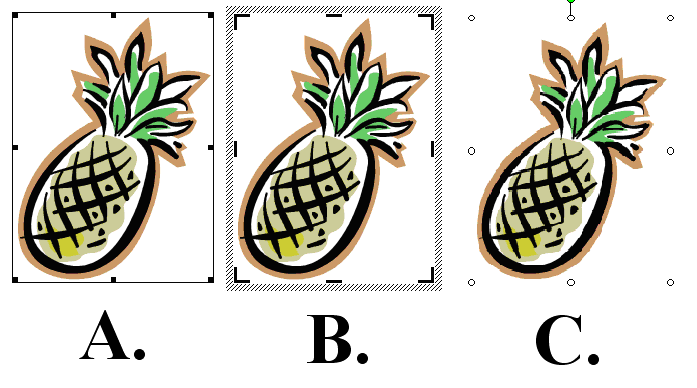 АВСМинимальным объектом электронной таблицы является ...диапазон ячеекячейкастолбецстрокаполе Процесс получения цифровой копии рисунка с бумажного носителя называется ...дублированиемформатированиемсканированиемкопированиемсозданием Как называется процесс установки программного обеспечения?интерпретацияидентификацияинфекцияинъекцияинсталляция Из предложенного списка выберите устройства управления.(выберите все правильные варианты ответов)ПринтерГрафический манипуляторДжойстикПлоттерCенсорная панельВнимательно посмотрите на Рис. 2. Какой вид данных пользователь ввел в ячейку А4?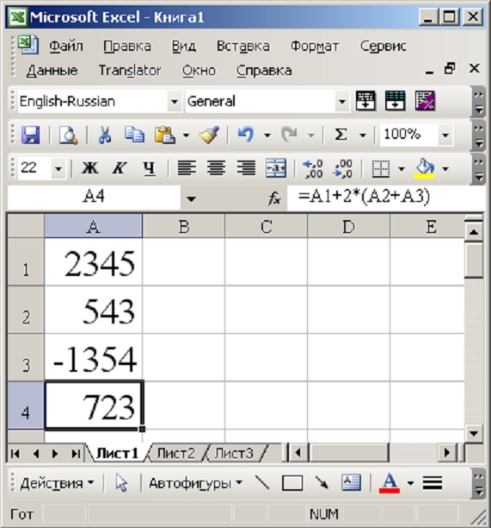 числотекстформулудиаграммуОперационная система выполняет функции ... (выберите все правильные варианты ответов)организация диалога с пользователемуправление архитектурой компьютераобеспечения организации файловой структурыуправление ресурсами компьютераподключения устройств ввода/выводаОпределите тип устройства. (задание на соответствие)Для удобства работы с файлами и систематизации файлов их группируют ...в файлыв каталогив архивына дискетев книгиПрограмма, работающая под управлением операционной системы, называется ...приложениедокументсредакак-то иначеПрезентация представляет собой ...набор файловнабор необъединенных слайдовнабор слайдов, объединенных возможностью перехода от слайда к слайдуСколько слов будет найдено (выделено, указано) в процессе поиска в тексте "Далеко за отмелью, в ельнике, раздалась птичья трель", если в качестве образца задать слово "ель"?(ответ введите арабскими цифрами)Ответ______________________Какие средства автоматизации существуют в электронных таблицах? (выберите все правильные варианты ответов)автозаменаавтотекставтозаполнениеавтоформатпроверка правописанияОпределите, к какому типу относятся перечисленные программные средства.(задание на соответствие)СУБД — это программное средство ...управления устройством ПКхранения различных файловуправления большими информационными ресурсамисоздания и редактирования текстовой информацииНаиболее распространенными в практике являются:реляционные базы данныхсетевые базы данныхиерархические базы данныхраспределенные базы данныхНаиболее точным аналогом реляционнной базы данных может служить:Двумерная таблицаВекторНеупорядоченное множество данныхВзвешенный графТаблицы  в базах данных предназначены для ....Хранения данныхОтбора и обработки данныхВвода данных и просмотраЧто из перечисленного НЕ является объектом Access?ТаблицыФормыЗапросыОтчетыКлючиДля чего предназначены запросы?для отбора и обработки данныхдля автоматического выполнения группы команддля ввода данных и их просмотрадля хранения данныхДля чего предназначены формыдля отбора и обработки данныхдля автоматического выполнения группы команддля ввода данных и их просмотрадля хранения данныхКакая из данных программ является системой управления базой данных? MS AccessMS ExcelCorelDraw PaintСовокупность логически связанных полей, характеризующих свойства описываемого объекта – это … Запись базы данныхИнформационная системаПоле базы данныхОтчет базы данныхСтолбец таблицы в БД называется – … ПолеЗаписьБаза данныхКонструктор базы данныхСтрока таблицы называется – … ПолеЗаписьБаза данныхКонструктор базы данныхЧто такое Power Point?прикладная программа Microsoft Office, предназначенная для создания презентацийсистемная программа, управляющая ресурсами компьютераустройство компьютера, управляющее его ресурсами в процессе обработки данных в табличной формеприкладная программа для обработки кодовых таблицКлавиша F5 в программе Power Point соответствует команде …Показ слайдовНастройка анимацииСвойства слайдаВызов справкиНа какой вкладке расположены  команды создания слайда?ГлавнаяВставкаДемонстрацияФормат Какая клавиша прерывает показ слайдов презентации программы Power Point?ESCTABDELENTERЭталон ответов тестового задания2142424541123541312211235326413113421412342341311122,31213232125233121313223242432132333132122«7» 24=(F6 – F7)*$D$4 =F14 / $B$4 4234 441Макровирус12341433331234523421123523541234341213«3» 134523121311151311121111Тестирование будет проводиться с помощью электронной оболочки easyQuizzy. Банк заданий состоит из 130 вопросов разного типа: с выбором одного ответа, с выбором нескольких ответов, на соотнесение, на составление правильного порядка, вопрос открытого типа (вписать ответ).Для тестирования обучающихся, будет выбрано 65 заданий случайным образом.За каждый правильный ответ начисляется 1 балл. Оценка результатов производится в соответствии с универсальной шкалой тестирующей системы: Рассмотрено и одобрено на заседании цикловой комиссии« 01 » сентября 2023 г.Председатель ____________/Е.Н.Зайнуллина«УТВЕРЖДАЮ»Директор ГБПОУ «КПТ»________________/ Р.Р.Гилязетдинов« 01 » сентября 2023 г.СОГЛАСОВАНО:«Администрация городского округа «Город Кизел» «01» сентября 2022 ________________/_____________Пояснительная записка4Тестовые задания5Эталон ответов тестового задания19КодНаименование общих компетенцийОК 1Понимать сущность и социальную значимость будущей профессии, проявлять к ней устойчивый интересОК 2Организовывать собственную деятельность, исходя из цели и способов ее достижения, определенных руководителемОК 3Анализировать рабочую ситуацию, осуществлять текущий и итоговый контроль, оценку и коррекцию собственной деятельности, нести ответственность за результаты своей работыОК 4Осуществлять поиск информации, необходимой для эффективного выполнения профессиональных задачОК 5Использовать информационно-коммуникационные технологии в профессиональной деятельностиОК 6Работать в команде, эффективно общаться с коллегами, руководством, клиентамиКодНаименование видов деятельности и профессиональных компетенцийВД 1Ввод и обработка цифровой информацииПК 1.1Подготавливать к работе и настраивать аппаратное обеспечение, периферийные устройства, операционную систему персонального компьютера и мультимедийное оборудованиеПК 1.2Выполнять ввод цифровой и аналоговой информации в персональный компьютер с различных носителейПК 1.3Конвертировать файлы с цифровой информацией в различные форматыПК 1.4Обрабатывать аудио и визуальный контент средствами звуковых, графических и видео-редакторовПК 1.5Создавать и воспроизводить видеоролики, презентации, слайд-шоу, медиафайлы и другую итоговую продукцию из исходных аудио,  визуальных и мультимедийных компонентов средствами персонального компьютера и мультимедийного оборудованияПК 1.6Вводить и обрабатывать текстовые данныеПК 1.71Вводить и обрабатывать числовые данныеПК 2.1Формировать медиатеки для структурированного хранения и каталогизации цифровой информации.ПК 2.2Управлять размещением цифровой информации на дисках персонального компьютера, а также дисковых хранилищах локальной и глобальной компьютерной сети.ПК 2.3Тиражировать мультимедиа контент на различных съемных носителях информации.ПК 2.4Публиковать мультимедиа контент в сети Интернет.Процент результативности (правильных ответов)Кол-во балловКачественная оценка индивидуальных образовательных достиженийКачественная оценка индивидуальных образовательных достиженийПроцент результативности (правильных ответов)Кол-во балловбалл (отметка)вербальный аналог90 ÷ 10065-595отлично80 ÷ 8958-524хорошо70 ÷ 7951-453удовлетворительноменее 700-442не удовлетворительноустройство преобразующее информациюустройство хранения информацииустройство вывода информацииCD-ROMмонитормодемCD-дискMicrosft Wordоперационная система Adobe PhotoShopтекстовый редактор Windowsграфический редактор Microsft PublisherLinuxПроцент результативности (правильных ответов)Кол-во балловКачественная оценка индивидуальных образовательных достиженийКачественная оценка индивидуальных образовательных достиженийПроцент результативности (правильных ответов)Кол-во балловбалл (отметка)вербальный аналог90 ÷ 10065-595отлично80 ÷ 8958-524хорошо70 ÷ 7951-453удовлетворительноменее 700-442не удовлетворительно